26.12.2019 года в МБОУ « Гимназия им. И.М.Макаренкова»с.Ольговка состоялся семинар заместителей руководителей школ по теме: «Комплексное коррекционно-развивающее сопровождение как фактор успешного развития детей с ОВЗ в целях обеспечения качества образования».В начале мероприятия участники семинара ознакомились  с локальными актами гимназии, нормативной правовой документацией регламентирующей психолого –педагогическое сопровождение обучающихся с ОВЗ.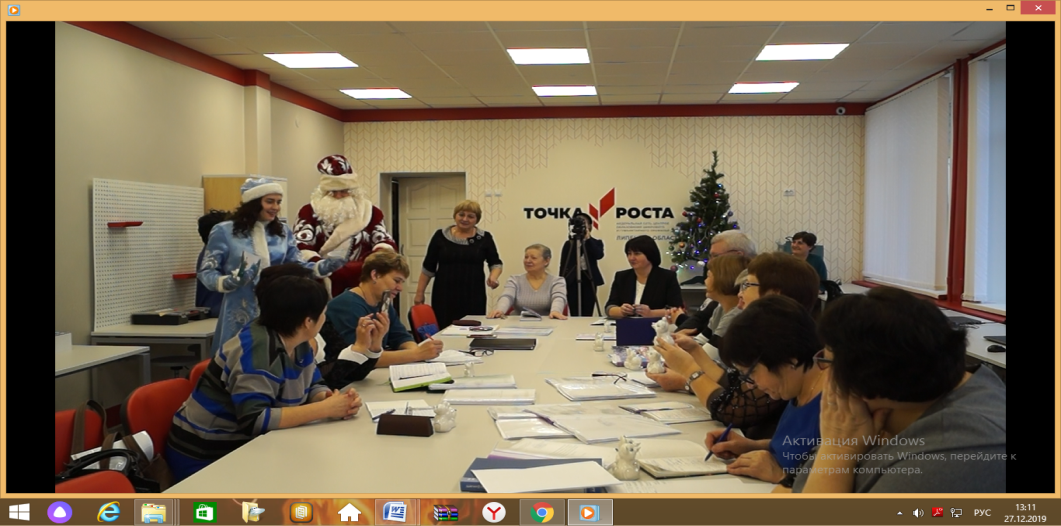 В рамках семинара было проведено два открытых урока и мастер-класса.В рамках семинара было проведено два открытых урока и мастер-класса.Урок  математики в инклюзивном классе   4 классе по теме: «Масса и ее измерение», проводила учитель начальных классов Зиновьева СВ.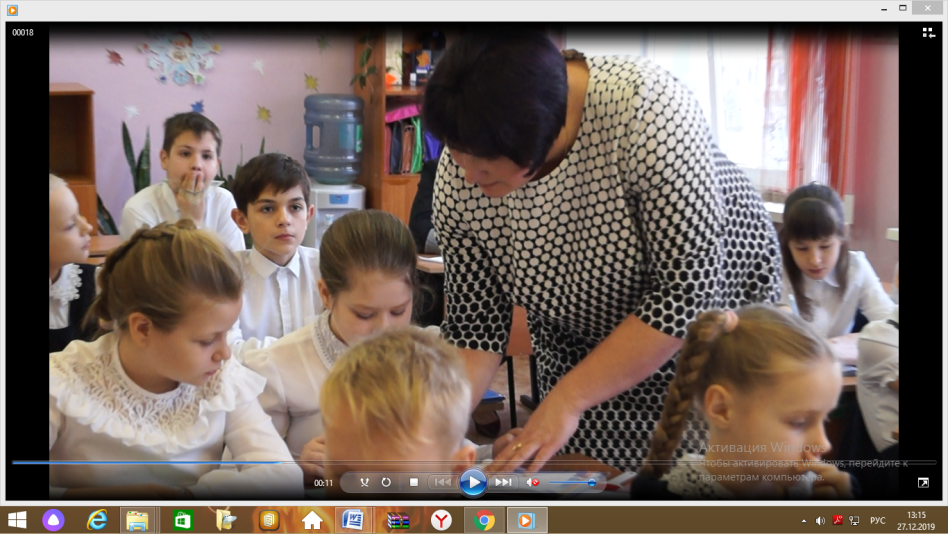 Цели и задачи урока:-закреплять знания по теме «Сложение и вычитание в пределах 20», умения решать задачи и примеры изученных видов, навыки нахождения периметра;-развивать познавательный интерес к предмету, мышление, наблюдательность, внимание, память, развивать логику, математическую речь;-способствовать развитию здорового образа жизни и снятию утомляемости на уроке для лучшего усвоения материала;-воспитывать самостоятельность, чувство товарищества и взаимопомощи, воспитывать аккуратность и прилежность в работе, трудолюбие, любовь к точным наукам, любовь к природе.-воспитывать самостоятельность, чувство товарищества и взаимопомощи, воспитывать аккуратность и прилежность в работе, трудолюбие, любовь к точным наукам, любовь к природе.Урок по практическому труду  в группе индивидуального обучения 9 класса по адаптированной образовательной программе проводил учитель технологии Зикевский АА. по теме: « Изготовление несложной  мебелиУрок по практическому труду  в группе индивидуального обучения 9 класса по адаптированной образовательной программе проводил учитель технологии Зикевский АА. по теме: « Изготовление несложной  мебели  Цели урока и задачи урока: - ознакомить обучающихся с моделями мебели; - научить разметке по шаблону;- способствовать формированию у обучающихся конструкторских знаний и умений       - развитие у подростков умение выявлять технические требования, предъявляемые к детали;- развивать у учащихся аккуратность, точность, графическую грамотность; 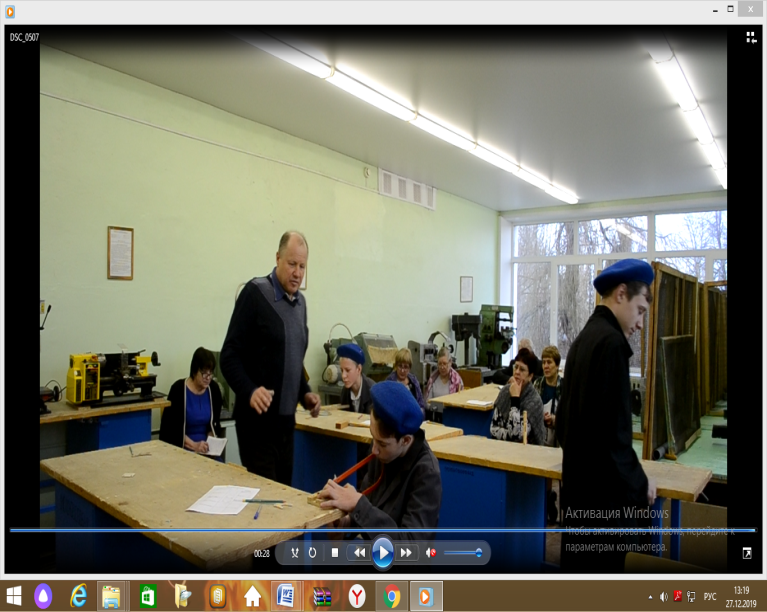 - воспитывать познавательный интерес у учащихся  к изучению данного раздела программы (всего предмета);- познакомить учащихся с профессиями, которые связаны с мебельным производством- воспитывать познавательный интерес у учащихся  к изучению данного раздела программы (всего предмета);- познакомить учащихся с профессиями, которые связаны с мебельным производством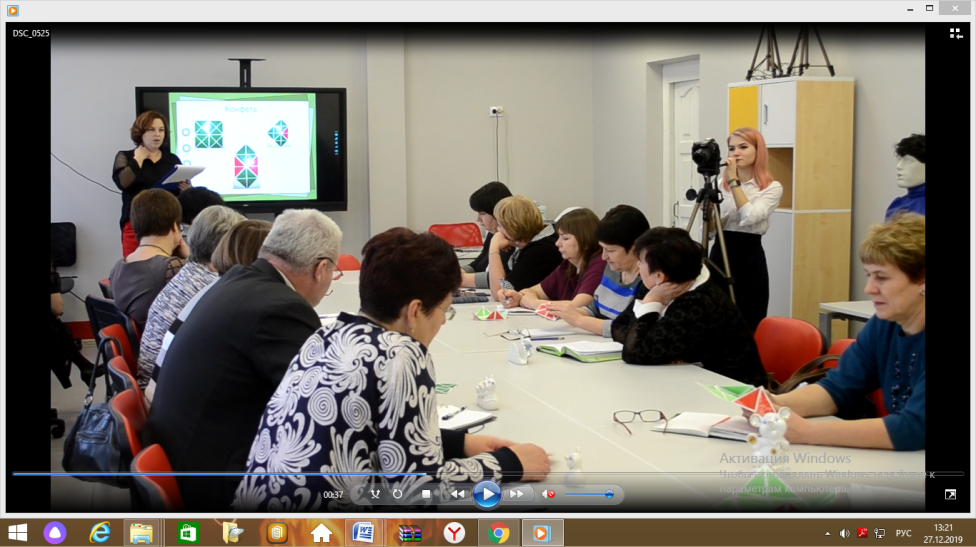 Участники семинара познакомились с видами коррекционной работы с детьми с ограниченными возможностями здоровья. Учителем- дефектологом Воробьевой ТН был проведен мастер –класс по теме  «Игровая технология применения  «Волшебного квадрата» В.В. Воскобовича в непосредственной образовательной деятельности с детьми с ОВЗ»Педагогом – психологом Белобородовой М.В. проведен психолого-педагогический практикум по теме: «Сделай сам», цель которого развитие произвольных психических процессов и навыков саморегуляции  поведения.Заместители директоров    стали участниками  практического занятия по развитию внимания, памяти и логического мышления.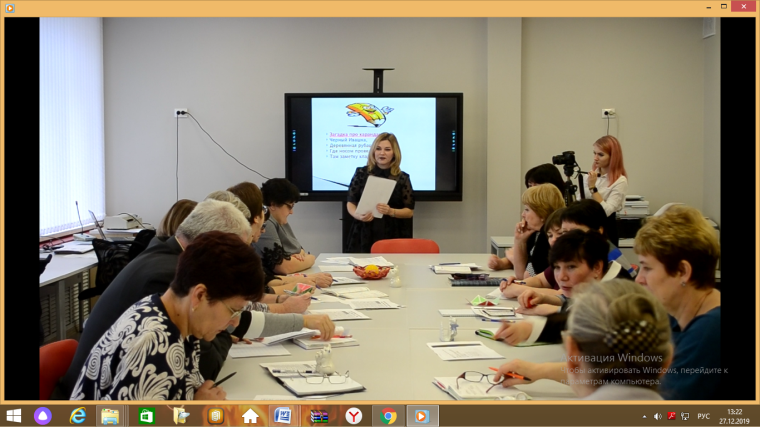 Директор гимназии Алисова Е.В. выступила с докладом « Комплексное коррекционно- развивающее сопровождение как фактор успешного обучения и развития детей с ОВЗ в целях обеспечения качества образования», поделилась  опытом  работы  гимназии с детьми с ОВЗ, остановилась на проблемах и недостатках.Участники семинара обменялись мнениями, отметив положительную работу гимназии по обучению детей с ОВЗ.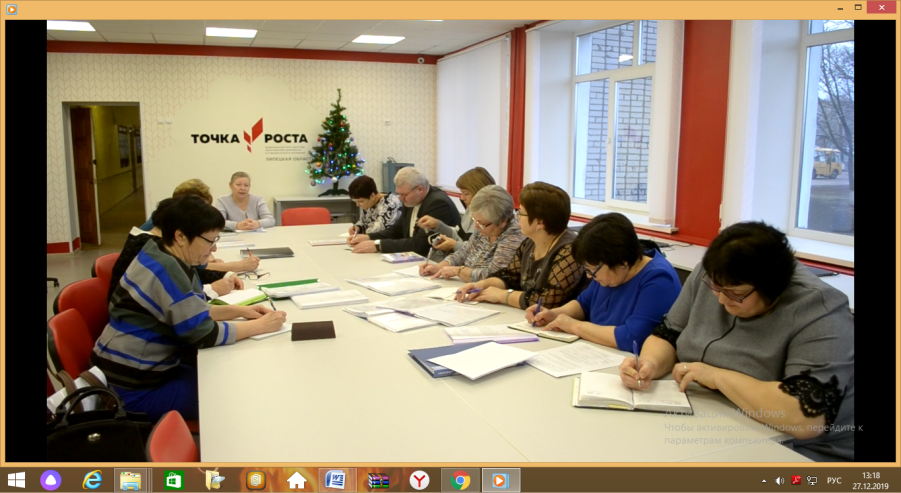 